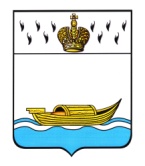 ДУМА ВЫШНЕВОЛОЦКОГО ГОРОДСКОГО ОКРУГАРЕШЕНИЕот 26.09.2019 				     № 2Об избрании счетной комиссии ДумыВышневолоцкого городского округаВ соответствии с Федеральным законом от 06.10.2003 № 131-ФЗ «Об общих принципах организации местного самоуправления в Российской Федерации», Уставом муниципального образования «Город Вышний Волочек», Регламентом Думы Вышневолоцкого городского округа, Дума Вышневолоцкого городского округа решила:1. Избрать для организации и проведения процедуры тайного голосования из состава депутатов Думы Вышневолоцкого городского округа на непостоянной основе счётную комиссию в следующем составе:Меньшиков Олег АнатольевичМаксимова Рамиля РаисовнаСвистова Ирина Анатольевна2. Настоящее решение вступает в силу с момента принятия.Председатель Думы Вышневолоцкого городского округа  Н.Н. Адров